On-line Retreat in Daily Life“Journeying from Easter to Pentecost”Saturday 1st May 4pm, to Saturday 29th May 4pmWhat is a retreat in Daily Life?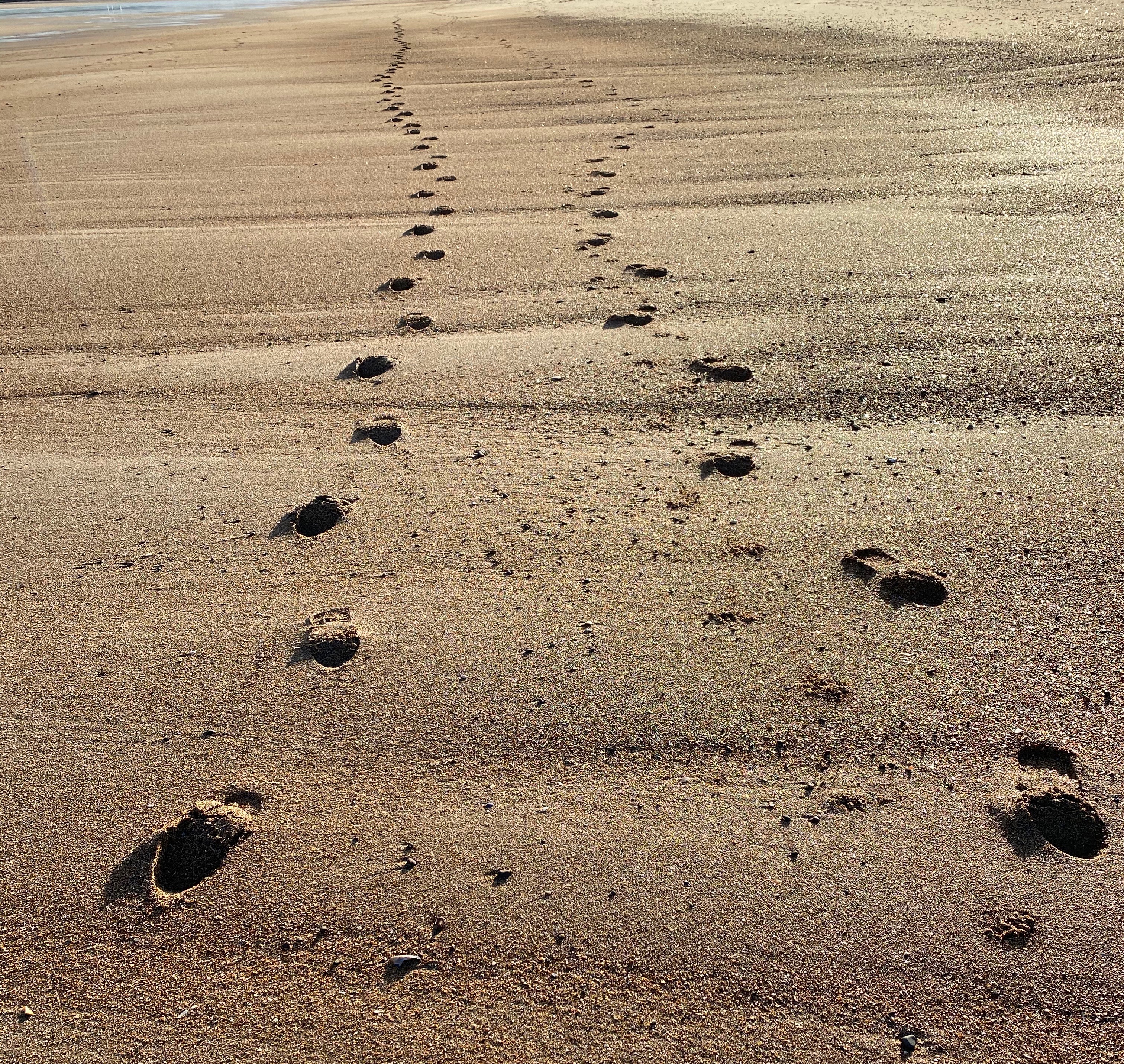 An opportunity to take some time out of our often busy lives to pray and to listen to God. It is a time to reflect and find some space, and perhaps to rejuvenate our prayer life or our relationship with God. We meet together as a whole group at the beginning and the end of the retreat. In between each participant meets once a week with a prayer guide, and takes time on their own to pray each day for whatever time they can manage.  The prayer guide will provide some suggestions for prayer and help you review the previous week.To book a place. Please complete the following detailsNameAddressPhoneEmailHave you participated in any kind of retreat before? (Please give brief details)What do you hope for from the retreat?  Meetings with your guide tend to be about 45 minutes long. Do you have any preference as to time of day for meeting with your guide? (Please indicate – we will do our best to accommodate this)MorningsAfternoonsEveningsAre there any other factors you would like us to take in to account when placing you with a guide?Suggested donation £40 (but please don’t allow costs to stop you signing up, just offer what you can)Contact:  sharon.laidlaw@btinternet.com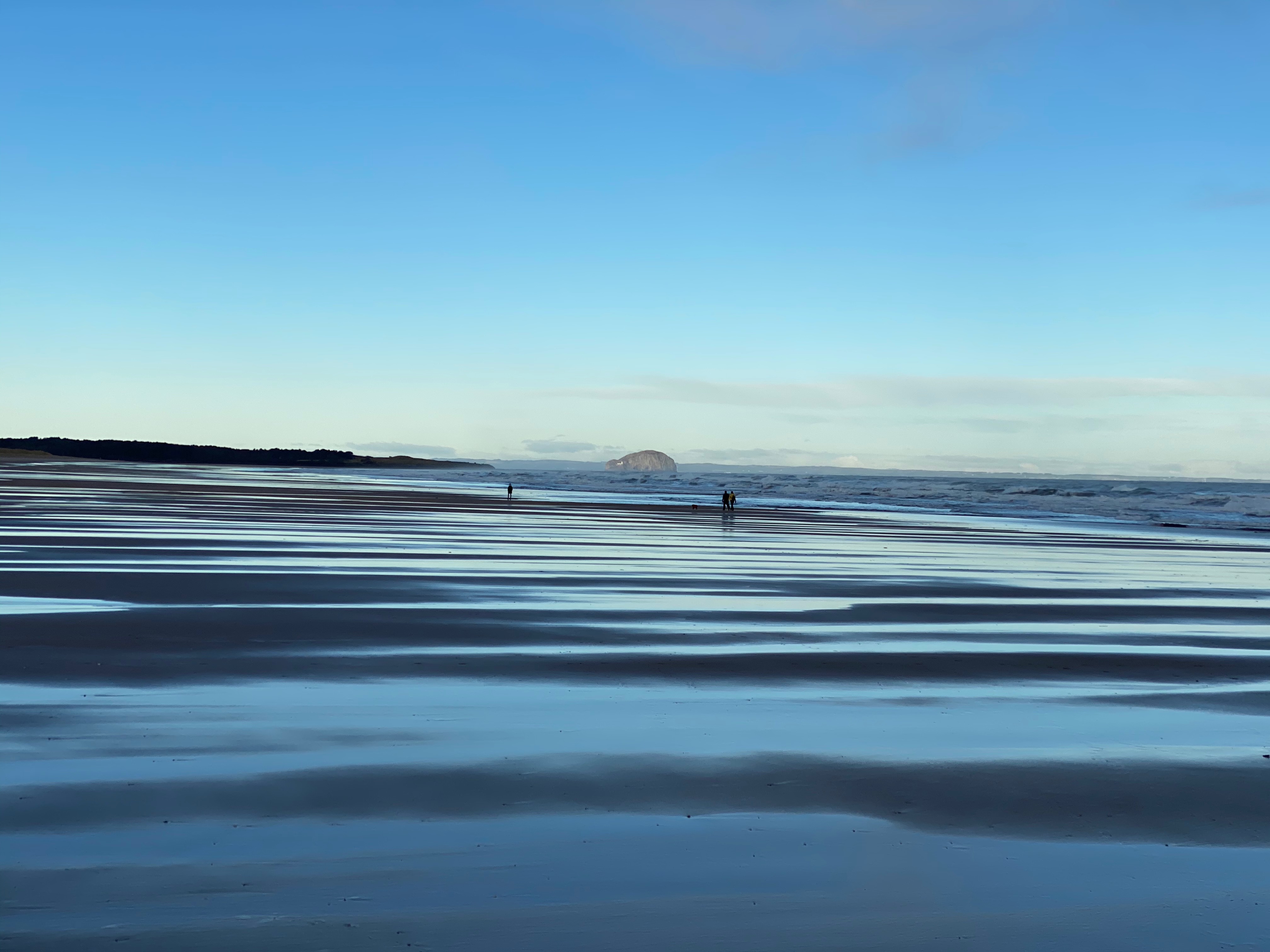 